ÚKOL č.3: AparaturaPojmenuj součásti aparatury a napiš, k čemu slouží.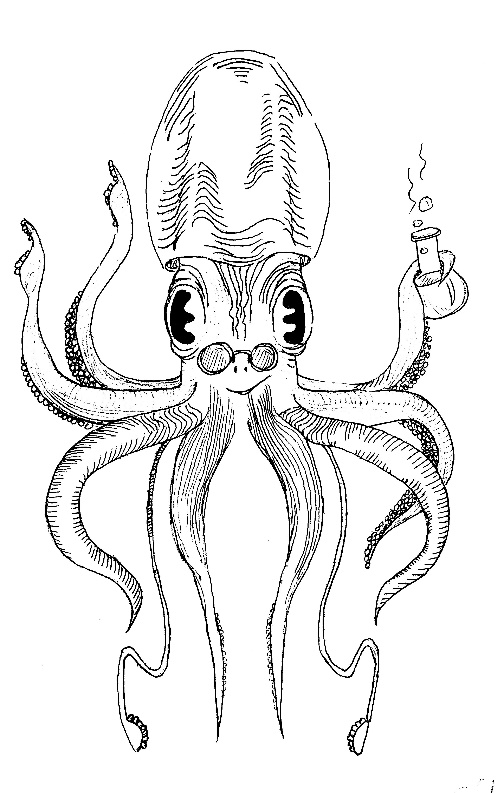 Aparatura, ale nefunguje správně. Napiš (klidně i namaluj) pomůcku, bez které tato aparatura nebude správně fungovat.Profesor Hydrát si vzpomněl, že chtěl získat alkohol. Protože má plná chapadla práce, pomoz mu zjistit některé důležité informace.Zjistěte, na jakou teplotu musí Profesor Hydrát zahřívat směs vody s etanolem, aby etanol získal:Jaká bude objemová % koncentrace roztoku etanolu, jestliže smícháme 130 ml vody a 70 ml čistého etanolu? Kolik mililitrů čistého etanolu obsahuje 50 ml 60% destilátu (speciální Molusca slivovice)?123456Aparatura slouží k  ……Aparatura slouží k  ……